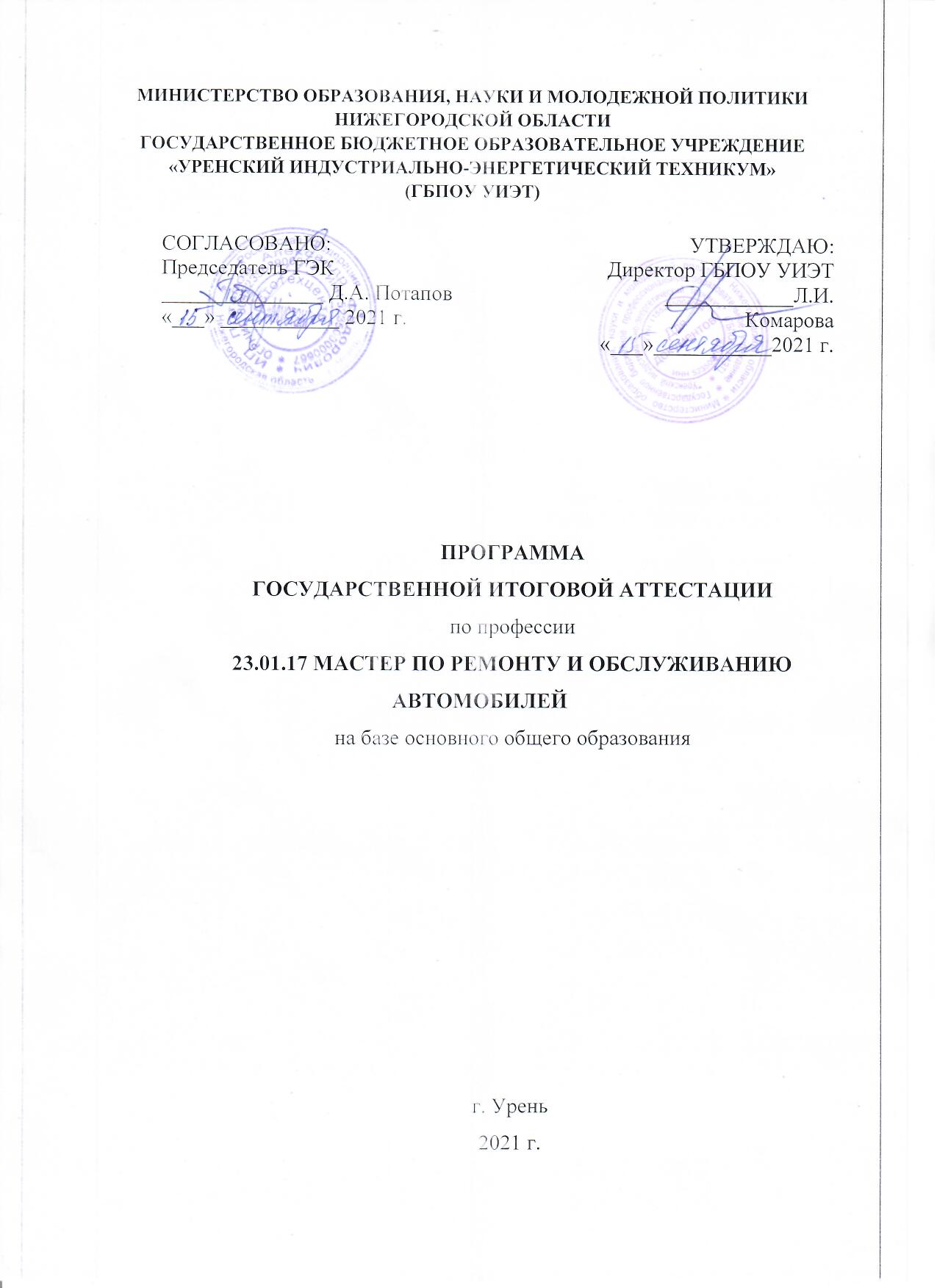 1. Общие положенияПрограмма Государственной итоговой аттестации является частью основной профессиональной образовательной программы по профессии 23.01.17 «Мастер по ремонту и обслуживанию автомобилей».Программа Государственной итоговой аттестации разработана в соответствии с требованиями Федерального государственного образовательного стандарта среднего профессионального образования (ФГОС СПО) по профессии 23.01.17 Мастер по ремонту и обслуживанию автомобилей.Настоящая Программа определяет совокупность требований к ГИА по профессии 23.01.17 Мастер по ремонту и обслуживанию автомобилей на 2022 год.Квалификация в соответствии с ФГОС: Слесарь по ремонту автомобилей, водитель автомобиляБаза приема на образовательную программу:- на базе основного общего образования 2 года 10 месяцев.Нормативные правовые документы и локальные акты, регулирующие вопросы организации и проведения ГИА:Федеральный закон от 29.12.2012 № 273-ФЗ «Об образовании в Российской Федерации»Приказ Минобрнауки России от 09.12.2016 N 1581 «Об утверждении федерального государственного образовательного стандарта среднего профессионального образования по профессии 23.01.17 Мастер по ремонту и обслуживанию автомобилей.Приказ Минобрнауки России от 16.08.2013 N 968 «Об утверждении Порядка проведения государственной итоговой аттестации по образовательным программам среднего профессионального образования» (Зарегистрировано в Минюсте России 01.11.2013 N 30306)Приказ Министерства образования и науки Российской Федерации от 14 июня 2013 г. № 464 «Об утверждении Порядка организации и осуществления образовательной деятельности по образовательным программам среднего профессионального образования».Приказ Министерства образования и науки Российской Федерации от 29 октября 2013 г. N 1199 «Об утверждении перечней профессий и специальностей среднего профессионального образования».Распоряжение Министерства просвещения Российской Федерации от 01.04.2019 г. № Р-42 «Об утверждении методических рекомендаций о проведении аттестации с использованием механизма демонстрационного экзамена». Целью Государственной итоговой аттестации является комплексная оценка уровня освоения образовательной программы, компетенций выпускника и соответствия результатов освоения основной профессиональной образовательной программы требованиям ФГОС СПО по профессии 23.01.17 Мастер по ремонту и обслуживанию автомобилей. Государственная итоговая аттестация является обязательной процедурой для выпускников, завершающих освоение основной профессиональной образовательной программы среднего профессионального образования в техникуме. Государственная итоговая аттестация является  частью  основной профессиональной образовательной программы профессии 23.01.17 Мастер по ремонту и обслуживанию автомобилей и проводится  после  успешного освоения обучающимися  в полном объеме учебного плана или индивидуального учебного плана по осваиваемой образовательной программе среднего профессионального образования.Программа Государственной итоговой аттестации, утвержденная техникумом и согласованная с работодателями, доводится до сведения обучающихся , не позднее, чем за шесть месяцев до начала Государственной итоговой аттестации. Результаты освоения образовательной программы.В сфере своей профессиональной деятельности выпускник, освоивший образовательную программу, должен обладать профессиональными компетенциями соответствующими основным видам деятельности:1. Определять техническое состояние систем, агрегатов, деталей и механизмов автомобиля:ПК 1.1. Определять техническое состояние автомобильных двигателей.ПК 1.2. Определять	техническое	состояние	электрических	и	электронных	систем автомобилей.ПК 1.3. Определять техническое состояние автомобильных трансмиссий.ПК 1.4. Определять техническое состояние ходовой части и механизмов управления автомобилей.ПК 1.5. Выявлять дефекты кузовов, кабин и платформ.2. Осуществлять техническое обслуживание автомобильных двигателей.ПК 2.2. Осуществлять техническое обслуживание электрических и электронных систем автомобилей.ПК 2.3. Осуществлять техническое обслуживание автомобильных трансмиссий.ПК 2.4. Осуществлять	техническое	обслуживание	ходовой части	и механизмов управления автомобилей.ПК 2.5. Осуществлять техническое обслуживание автомобильных кузовов.3. Производить текущий ремонт различных типов автомобилей в соответствии с требованиями технологической документации:ПК 3.1. Производить текущий ремонт автомобильных двигателей.ПК 3.2. Производить текущий ремонт узлов и элементов электрических и электронных систем автомобилей.ПК 3.3. Производить текущий ремонт автомобильных трансмиссий.ПК 3.4. Производить	текущий	ремонт	ходовой	части	и	механизмов	управления автомобилей.ПК 3.5.  Производить ремонт и окраску кузовов.Специалист должен обладать общими компетенциями, включающими в себя способность:ОК 01. Выбирать способы решения задач профессиональной деятельности, применительно к различным контекстам.ОК 02. Осуществлять поиск, анализ и интерпретацию информации, необходимой для выполнения задач профессиональной деятельности.ОК 03. Планировать и реализовывать собственное профессиональное и личностное развитие.ОК 04. Работать в коллективе и команде, эффективно взаимодействовать с коллегами, руководством, клиентами.ОК 05. Осуществлять устную и письменную коммуникацию на государственном языке с учетом особенностей социального и культурного контекста.ОК 06. Проявлять гражданско-патриотическую позицию, демонстрировать осознанное поведение на основе традиционных общечеловеческих ценностей.ОК 07. Содействовать сохранению окружающей среды, ресурсосбережению, эффективно действовать в чрезвычайных ситуациях.ОК 08. Использовать средства физической культуры для сохранения и укрепления здоровья в процессе профессиональной деятельности и поддержания необходимого уровня физической подготовленности.ОК 09. Использовать информационные технологии в профессиональной деятельности.ОК 10. Пользоваться профессиональной документацией на государственном и иностранном языке.ОК 11. Планировать предпринимательскую деятельность в профессиональной сфере.Форма государственной итоговой аттестации определяется в соответствии с требованиями ФГОС по профессии 23.01.17 Мастер по ремонту и обслуживанию автомобилей. Государственная итоговая аттестация проводится в форме защиты выпускной квалификационной работы в виде демонстрационного экзамена.  Система оценок и процедура государственной итоговой аттестации закреплены в настоящей Программе государственной итоговой аттестации.2. Процедура проведения ГИА2.1. Объем времени на проведение государственной итоговой аттестации установлен требованиями ФГОС по профессии и учебным планом. Продолжительность демонстрационного экзамена и задания аналогичны продолжительности и заданиям демонстрационного экзамена по стандартам ВорлдскиллсДемонстрационный экзамен проводится в период проведения ГИА по отдельному графику. В структуре времени, отводимого ФГОС СПО на государственную итоговую аттестацию, техникум определяет согласно графика площадки проведения демонстрационного экзамена в ГБПОУ «Нижегородский автотранспортный техникум».2.2. Сроки проведения государственной итоговой аттестации:Сроки проведения демонстрационного экзамена согласуются с площадкой проведения демонстрационного экзамена с 15 июня 2022 года по 28 июня 2022 года.2.3. Процедура проведения демонстрационного экзамена.2.3.1. Форматы демонстрационного экзамена:- демонстрационный экзамен по стандартам Ворлдскиллс Россия;- демонстрационный экзамен по методике, определяемой техникумом, с учетом оценочных материалов, разработанных союзом «Агентство развития профессиональных сообществ и рабочих кадров «Ворлдскиллс Россия».2.3.2 Компетенция для демонстрационного экзамена по стандартам Ворлдскиллс Россия. Выбор оценочной документации.Демонстрационный экзамен предусматривает моделирование реальных производственных условий для решения выпускниками практических задач профессиональной деятельности.При включении демонстрационного экзамена в состав государственной итоговой аттестации под тематикой выпускной квалификационной работы понимается наименование комплекта оценочной документации по компетенции. Выбор компетенции и комплекта оценочной документации для целей проведения демонстрационного экзамена осуществляется техникумом на основе анализа соответствия содержания задания задаче оценки освоения образовательной программы (или ее части) по профессии 23.01.17 Мастер по ремонту и обслуживанию автомобилей. Для проведения демонстрационного экзамена по профессии 23.01.17 Мастер по ремонту и обслуживанию автомобилей выбрана компетенция «Кузовной ремонт». Выбор компетенции и комплект оценочной документации для проведения демонстрационного экзамена утверждается распорядительным актом техникума.Комплект оценочной документации представляет собой комплекс требований стандартизированной формы к выполнению заданий определенного уровня, оборудованию, оснащению и застройке площадки, составу экспертных групп.Задания демонстрационного экзамена разрабатываются на основе профессиональных стандартов и с учетом оценочных материалов, разработанных союзом «Агентство развития профессиональных сообществ и рабочих кадров «Молодые профессионалы (Ворлдскиллс Россия)» (далее - Союз).Задание является частью комплекта оценочной документации по компетенции для демонстрационного экзамена. Комплект оценочной документации также включает требования к оборудованию и оснащению, застройке площадки проведения демонстрационного экзамена, к составу экспертных групп, участвующих в оценке заданий демонстрационного экзамена, а также инструкцию по технике безопасности.Комплекты оценочной документации размещаются в информационно-телекоммуникационной сети «Интернет» на сайте www.esat.worldskills.ru не позднее 1 декабря текущего года и рекомендуются к использованию для проведения государственной итоговой аттестации по программам среднего профессионального образования.Демонстрационный экзамен проводится на площадке, аккредитованной в качестве центра проведения демонстрационного экзамена, оснащенной для выполнения заданий демонстрационного экзамена в соответствии с установленными требованиями по выбранной компетенции.Площадка располагаются в ГБПОУ «Нижегородский автотранспортный техникум» по адресу г. Нижний Новгород, ул. Невзоровых, д.34, центр проведения демонстрационного экзамена.Мероприятия демонстрационного экзамена, время их проведения определяются планом работы центра проведения демонстрационного экзамена, составляемого главным экспертом.2.3.3. Особенности подготовки и процедуры проведения демонстрационного экзамена в формате, определяемом образовательной организацией, с учетом оценочных материалов, разработанных союзом «Агентство развития профессиональных сообществ и рабочих кадров (Ворлдскиллс Россия)»:- продолжительность демонстрационного экзамена и задания аналогичны продолжительности и заданиям демонстрационного экзамена по стандартам Ворлдскиллс;- в качестве оценочных экспертов выступают члены ГЭК, утвержденные образовательной организацией (без предъявления дополнительных требований Союза);- результаты заносятся в систему CIS;- участники демонстрационного экзамена получают после его сдачи диплом техникума без возможности получения СкиллсПаспорта.2.3.4. Порядок   оценки   демонстрационного экзаменаДля проведения Государственной итоговой аттестации обучающихся создается Государственная экзаменационная комиссия (далее – комиссия). Возглавляет комиссию председатель ГЭК, который организует и контролирует деятельность комиссии, обеспечивает единство требований, предъявляемых к участникам. В рамках Государственной экзаменационной комиссии создается экспертная группа по компетенции демонстрационного экзамена. Возглавляют экспертную группу Главный эксперт, назначенный союзом «Молодые профессионалы (Ворлдскиллс Россия)».Комиссия выполняет следующие функции:- оценивает выполнение участниками задания;- осуществляет контроль за соблюдением проведения экзамена;- подводит итоги (составляет итоговый протокол, обобщает результаты демонстрационного экзамена).Оценку выполнения заданий демонстрационного экзамена осуществляют эксперты, владеющие методикой оценки по стандартам Ворлдскиллс и прошедшие подтверждение в электронной системе интернет мониторинга eSim:сертифицированные эксперты Ворлдскиллс;эксперты, прошедшие обучение в союзе "Молодые профессионалы (Ворлдскиллс Россия)" и имеющие свидетельство о праве проведения чемпионатов;эксперты, прошедшие обучение в союзе "Молодые профессионалы (Ворлдскиллс Россия)" и имеющие свидетельство о праве участия в оценке выполнения заданий демонстрационного экзамена.В целях соблюдения принципов объективности и независимости при проведении демонстрационного экзамена, не допускается участие в оценивании заданий демонстрационного экзамена экспертов, принимавших участие в подготовке экзаменуемых обучающихся или представляющих с экзаменуемыми одну образовательную организацию.Результаты выполнения заданий демонстрационного экзамена фиксируются в индивидуальных оценочных листах, которые содержат: критерии оценки, вес каждого критерия в баллах, поля балов по каждому критерию и подсчета итоговых результатов.В процессе оценки выполненных работ члены комиссии (экспертная группа) заполняют в оценочных листах поля критериев в баллах или процентах выполнения работы. После завершения экзамена результаты заносятся в систему CIS, формируется и распечатывается итоговый протокол, подписанный главным экспертом, членами экспертной группы, принимавших участие в оценке, с указанием общего количества баллов, набранных каждым участником демонстрационного экзамена. На основании итогового протокола на заседании Государственной экзаменационной комиссии членами комиссии в соответствии с утвержденной шкалой осуществляется перевод баллов демонстрационного экзамена в оценку («отлично», «хорошо», «удовлетворительно», «неудовлетворительно»), затем оформляется протокол проведения демонстрационного экзамена, который подписывается председателем ГЭК (или его заместителем) и секретарем.Результаты демонстрационного экзамена объявляются после оформления в установленном порядке протокола демонстрационного экзамена.По результатам ДЭ по стандартам Ворлдскиллс Россия обучающиеся получают СкиллсПаспорт по форме и в порядке, установленном Союзом «Агентство развития профессиональных сообществ и рабочих кадров (Ворлдскиллс Россия)».3. Требования к выпускным квалификационнымработам и методика их оценивания3.1. Демонстрационный экзаменКомплект оценочных материалов для проведения демонстрационного экзамена в составе государственной итоговой аттестации по профессии 23.01.17 Мастер по ремонту и обслуживанию автомобилей включает в себя комплекты оценочной документации по компетенции «Кузовной ремонт».Типовое задание для демонстрационного экзаменаСтруктура и содержание типового заданияФормулировка типового практического задания (приводится наименование задания для оценки результатов освоения программы СПО):состав операций (задач), выполняемых в ходе выполнения задания;исходные данные в текстовом и/или графическом виде.Условия выполнения практического задания: Для проведения экзамена приглашаются представители работодателей, организуется видеотрансляция.9.3.1.Компетенция «13. Кузовной ремонт»Модули с описанием работ:Модуль А: Диагностика геометрии кузова.Продемонстрировать навыки работы по измерению геометрии кузова с помощью электронной и механической измерительных систем.Модуль В: Замена структурного элемента кузова автомобиля.Продемонстрировать навыки работы необходимые при частичной замене структурного элемента с использованием различных типов сварки.Модуль С: Замена не структурного элемента кузова автомобиля.Продемонстрировать навыки работы по технологии частичной замены неструктурного элемента кузова.Модуль D: Ремонт наружной панели.Продемонстрировать навыки работы по рихтовке наружных панелей кузовного элемента.Модуль Е: MET (механические и электрические компоненты и элементы отделки) и SRS (системы пассивной безопасности).Продемонстрировать навыки работы диагностирования механических и электрических компонентов, элементов отделки и систем пассивной безопасности.9.3.2. Критерии оценки выполнения задания демонстрационного экзамена3.2.1. Порядок оценкиКритерии оценки по разделам задания, система начисления баллов представляются в виде таблицы.Оценка проводится с использованием оценочных листов, в которых подробно прописаны все критерии оценки. Оценочные листы при проведении ДЭ по стандартам Ворлдскиллс Россия формируются из системы CIS. При проведении ДЭ в ином формате оценочные листы составляются экзаменационной комиссией с учетом заданий ДЭ и критериев оценки.9.3.3. Порядок перевода баллов в систему оценивания. Перевод результатов, полученных за демонстрационный экзамен, в оценку по 5-балльной системе проводится исходя из оценки полноты и качества выполнения задания следующим образом:Результаты победителей и призеров чемпионатов профессионального мастерства, проводимых союзом либо международной организацией «WorldSkills International», осваивающих образовательные программы среднего профессионального образования, засчитываются в качестве оценки «отлично» по демонстрационному экзамену.Результаты государственной итоговой аттестацииРезультаты каждой формы государственной итоговой аттестации определяются оценками "отлично", "хорошо", "удовлетворительно", "неудовлетворительно" и объявляются в тот же день после оформления в установленном порядке протоколов заседаний государственных экзаменационных комиссий. 	При выполнении обучающимися всех требований учебного плана, успешной сдачи демонстрационного экзамена ГЭК принимает решение о выдаче ему диплома СПО с присвоением квалификации Слесарь по ремонту автомобилей, водитель автомобиля.Решение Государственной экзаменационной комиссии оформляется протоколом, который подписывается председателем Государственной экзаменационной комиссии (в случае отсутствия председателя - его заместителем) и секретарем государственной экзаменационной комиссии и хранится в архиве техникума. Обучающемуся, сдавшему все экзамены , практики с оценкой на «отлично» или из, которых не менее 75% оценок «отлично» и не имевшему удовлетворительных оценок, а также сдавшему государственный экзамен в виде демонстрационного экзамена с оценкой «отлично», выдается диплом с отличием. 4. Порядок проведения государственной итоговой аттестации для выпускников из числа лиц с ограниченными возможностями здоровья и инвалидов (в случае наличия среди обучающихся по образовательной программе).Особенности проведения государственной итоговой аттестации для выпускников из числа лиц с ограниченными возможностями здоровья. Для выпускников из числа лиц с ограниченными возможностями здоровья государственная итоговая аттестация проводится с учетом особенностей психофизического развития, индивидуальных возможностей и состояния здоровья таких выпускников (далее – индивидуальные особенности). Обучающиеся с инвалидностью и ограниченными возможностями здоровья сдают демонстрационный экзамен в соответствии с комплектами оценочной документации с учетом особенностей психофизического развития, индивидуальных возможностей и состояния здоровья (далее – индивидуальные особенности) таких обучающихся.При проведении демонстрационного экзамена для лиц с ОВЗ и инвалидов при необходимости возможно увеличение времени, отведенного на выполнение задания и организацию дополнительных перерывов, с учетом индивидуальных особенностей таких обучающихся.Перечень оборудования, необходимого для выполнения задания демонстрационного экзамена, может корректироваться, исходя из требований к условиям труда лиц с ОВЗ и инвалидов.При проведении государственной итоговой аттестации обеспечивается соблюдение следующих общих требований:проведение государственной итоговой аттестации для лиц с ограниченными возможностями здоровья в одной аудитории (мастерской, лаборатории) совместно с выпускниками, не имеющими ограниченных возможностей здоровья, если это не создает трудностей для выпускников при прохождении государственной итоговой аттестации;присутствие в аудитории ассистента (при необходимости), оказывающего выпускникам необходимую техническую помощь с учетом их индивидуальных особенностей;пользование необходимыми выпускникам техническими средствами при прохождении государственной итоговой аттестации с учетом их индивидуальных особенностей;обеспечение возможности беспрепятственного доступа выпускников в аудитории, туалетные и другие помещения, а также их пребывания в указанных помещениях.Дополнительно при проведении государственной итоговой аттестации обеспечивается соблюдение следующих требований в зависимости от категорий выпускников с ограниченными возможностями здоровья:а) для слабовидящих:обеспечивается индивидуальное равномерное освещение не менее 300 люкс;выпускникам для выполнения задания при необходимости предоставляется увеличивающее устройство;задания для выполнения, а также инструкция о порядке проведения государственной аттестации оформляются увеличенным шрифтом;б) для глухих и слабослышащих с тяжелыми нарушениями речи:обеспечивается наличие звукоусиливающей аппаратуры коллективного пользования, при необходимости предоставляется звукоусиливающая аппаратура индивидуального пользования.Выпускники или родители (законные представители) несовершеннолетних выпускников не позднее чем за 3 месяца до начала государственной итоговой аттестации, подают письменное заявление о необходимости создания для них специальных условий при проведении государственной итоговой аттестации.5. Порядок апелляции и пересдачи государственной итоговой аттестации5.1. Порядок подачи и рассмотрения апелляцийПо результатам государственной аттестации выпускник, участвовавший в государственной итоговой аттестации, имеет право подать в апелляционную комиссию письменное апелляционное заявление о нарушении, по его мнению, установленного порядка проведения государственной итоговой аттестации и (или) несогласии с ее результатами (далее – апелляция).Апелляция подается лично выпускником или родителями (законными представителями) несовершеннолетнего выпускника в апелляционную комиссию техникума. Апелляция о нарушении порядка проведения государственной итоговой аттестации подается непосредственно в день проведения государственной итоговой аттестации. Апелляция о несогласии с результатами государственной итоговой аттестации подается не позднее следующего рабочего дня после объявления результатов государственной итоговой аттестации.Апелляция рассматривается апелляционной комиссией не позднее трех рабочих дней с момента ее поступления.Состав апелляционной комиссии утверждается приказом директора техникума одновременно с утверждением состава государственной экзаменационной комиссии.Апелляционная комиссия состоит из председателя, не менее пяти членов из числа педагогических работников образовательной организации, не входящих в данном учебном году в состав государственных экзаменационных комиссий и секретаря. Председателем апелляционной комиссии является руководитель образовательной организации либо лицо, исполняющее в установленном порядке обязанности руководителя образовательной организации. Секретарь избирается из числа членов апелляционной комиссии.Апелляция рассматривается на заседании апелляционной комиссии с участием не менее двух третей ее состава.На заседание апелляционной комиссии приглашается председатель соответствующей государственной экзаменационной комиссии.Выпускник, подавший апелляцию, имеет право присутствовать при рассмотрении апелляции.С несовершеннолетним выпускником имеет право присутствовать один из родителей (законных представителей).Указанные лица должны иметь при себе документы, удостоверяющие личность.Рассмотрение апелляции не является пересдачей государственной итоговой аттестации.При рассмотрении апелляции о нарушении порядка проведения государственной итоговой аттестации апелляционная комиссия устанавливает достоверность изложенных в ней сведений и выносит одно из решений:об отклонении апелляции, если изложенные в ней сведения о нарушениях порядка проведения государственной итоговой аттестации выпускника не подтвердились и/или не повлияли на результат государственной итоговой аттестации;об удовлетворении апелляции, если изложенные в ней сведения о допущенных нарушениях порядка проведения государственной итоговой аттестации выпускника подтвердились и повлияли на результат государственной итоговой аттестации.В последнем случае результат проведения государственной итоговой аттестации подлежит аннулированию, в связи с чем протокол о рассмотрении апелляции не позднее следующего рабочего дня передается в государственную экзаменационную комиссию для реализации решения комиссии. Выпускнику предоставляется возможность пройти государственную итоговую аттестацию в дополнительные сроки, установленные техникумом.Для рассмотрения апелляции о несогласии с результатами государственной итоговой аттестации, полученными при сдаче государственного экзамена, секретарь государственной экзаменационной комиссии не позднее следующего рабочего дня с момента поступления апелляции направляет в апелляционную комиссию протокол заседания государственной экзаменационной комиссии и заключение председателя государственной экзаменационной комиссии о соблюдении процедурных вопросов при проведении государственного экзамена.В результате рассмотрения апелляции о несогласии с результатами государственной итоговой аттестации апелляционная комиссия принимает решение об отклонении апелляции и сохранении результата государственной итоговой аттестации либо об удовлетворении апелляции и выставлении иного результата государственной итоговой аттестации. Решение апелляционной комиссии не позднее следующего рабочего дня передается в государственную экзаменационную комиссию. Решение апелляционной комиссии является основанием для аннулирования ранее выставленных результатов государственной итоговой аттестации выпускника и выставления новых.Решение апелляционной комиссии принимается простым большинством голосов. При равном числе голосов голос председательствующего на заседании апелляционной комиссии является решающим.Решение апелляционной комиссии доводится до сведения подавшего апелляцию выпускника (под роспись) в течение трех рабочих дней со дня заседания апелляционной комиссии.Решение апелляционной комиссии является окончательным и пересмотру не подлежит.Решение апелляционной комиссии оформляется протоколом, который подписывается председателем и секретарем апелляционной комиссии и хранится в архиве техникума.5.2. Порядок пересдачи государственной итоговой аттестацииЛицам, не проходившим государственной итоговой аттестации по уважительной причине, предоставляется возможность пройти государственную итоговую аттестацию без отчисления из образовательной организации. Дополнительные заседания государственных экзаменационных комиссий организуются в установленные образовательной организацией сроки, но не позднее четырех месяцев после подачи заявления лицом, не проходившим государственной итоговой аттестации по уважительной причине.Для лиц, не проходивших государственной итоговой аттестации по уважительной причине, при их желании пройти Государственную итоговую аттестацию ранее сроков установленных для выпускников следующего года предоставляется возможность пройти государственную итоговую аттестацию (в части демонстрационного экзамена) в формате демонстрационного экзамена по методике, определяемой техникумом, с учетом оценочных материалов, разработанных союзом «Агентство развития профессиональных сообществ и рабочих кадров «Ворлдскиллс Россия».Обучающиеся, не прошедшие государственной итоговой аттестации или получившие на государственной итоговой аттестации неудовлетворительные результаты, проходят государственную итоговую аттестацию не ранее, чем через шесть месяцев после прохождения государственной итоговой аттестации впервые. Для прохождения государственной итоговой аттестации лицо, не прошедшее государственную итоговую аттестацию по неуважительной причине или получившее на государственной итоговой аттестации неудовлетворительную оценку, восстанавливается в образовательной организации на период времени, установленный образовательной организацией самостоятельно, но не менее предусмотренного календарным учебным графиком для прохождения государственной итоговой аттестации соответствующей образовательной программы среднего профессионального образования.Повторное прохождение государственной итоговой аттестации для одного лица назначается образовательной организацией не более двух раз.№ п/пДемонстрируемые результаты (по каждой из задач)Количественные показатели1.Соблюдении техники безопасности и норм охраны здоровья.2.Подготовке к работе, организация рабочего места3.Соблюдении требований задания на демонстрационный экзамен4.Качестве выполнение работ в соответствии с заданием и техническими требованиями к качеству результатов работ5.Полноте и скорости выполнения работ6.Четкости формулировки выводов по результатам осмотра, диагностирования и испытаний7.Точности диагностирования неисправностей8.Точности выполнения измерений.9.Качестве ремонта.ИТОГО:100Оценка ГИА"2""3""4""5"Отношение полученного количества баллов к максимально возможному (в процентах)0,00% – 19,99%20,00% – 39,99%40,00% – 69,99%70,00% – 100,00%